This application form must be accompanied by the following:A letter of application indicating the basis of your interests in this programme and its potential contribution to your career goals;Curriculum VitaeThesis title and abstract on a separate page (maximum 1500 words) or your proposed project proposal;Official (stamped) transcripts from your undergraduate and postgraduate (if applicable) studies. This applies to non-UCD graduates only.Students whose education prior to university level has not been carried out through the medium of English must satisfy English language requirements of a minimum score of 600 TOEFL (250 computer based, with a test of written English at 475+) or 6.5 IELTS (minimum of 6.0 in each band). Please also note that in all cases the test results must be less than 2 years old.Your application will be assessed by the Programme Board for Public Policy, who will inform you of our decision in writing within two weeks of closing date. Applications will be assessed on the basis of the appropriate and available expertise within the Programme, the quality of the applicant and the nature of the proposed research.For information on fees for graduate research degrees, please refer to www.ucd.ie/feesUNIVERSITY COLLEGE UCD PhD Programme in Public PolicyApplication 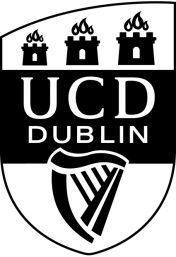 UNIVERSITY COLLEGE UCD PhD Programme in Public PolicyApplication UNIVERSITY COLLEGE UCD PhD Programme in Public PolicyApplication UNIVERSITY COLLEGE UCD PhD Programme in Public PolicyApplication UNIVERSITY COLLEGE UCD PhD Programme in Public PolicyApplication UNIVERSITY COLLEGE UCD PhD Programme in Public PolicyApplication UNIVERSITY COLLEGE UCD PhD Programme in Public PolicyApplication APPLICATION FOR RESEARCH DEGREESAPPLICATION FOR RESEARCH DEGREESAPPLICATION FOR RESEARCH DEGREESAPPLICATION FOR RESEARCH DEGREESAPPLICATION FOR RESEARCH DEGREESAPPLICATION FOR RESEARCH DEGREESAPPLICATION FOR RESEARCH DEGREESApplicants should complete this form and return it to: UCD PhD Programme in Public Policy, D111 Newman Building, University College Dublin, Dublin 4, Ireland – Tel: 353 1 716 8643; Email: yuko.conlon@ucd.ieStudents can start the programme in September and January of each year. Please see our website for the deadlines.Please type or complete in BLOCK CAPITALS.Applicants should complete this form and return it to: UCD PhD Programme in Public Policy, D111 Newman Building, University College Dublin, Dublin 4, Ireland – Tel: 353 1 716 8643; Email: yuko.conlon@ucd.ieStudents can start the programme in September and January of each year. Please see our website for the deadlines.Please type or complete in BLOCK CAPITALS.Applicants should complete this form and return it to: UCD PhD Programme in Public Policy, D111 Newman Building, University College Dublin, Dublin 4, Ireland – Tel: 353 1 716 8643; Email: yuko.conlon@ucd.ieStudents can start the programme in September and January of each year. Please see our website for the deadlines.Please type or complete in BLOCK CAPITALS.Applicants should complete this form and return it to: UCD PhD Programme in Public Policy, D111 Newman Building, University College Dublin, Dublin 4, Ireland – Tel: 353 1 716 8643; Email: yuko.conlon@ucd.ieStudents can start the programme in September and January of each year. Please see our website for the deadlines.Please type or complete in BLOCK CAPITALS.Applicants should complete this form and return it to: UCD PhD Programme in Public Policy, D111 Newman Building, University College Dublin, Dublin 4, Ireland – Tel: 353 1 716 8643; Email: yuko.conlon@ucd.ieStudents can start the programme in September and January of each year. Please see our website for the deadlines.Please type or complete in BLOCK CAPITALS.Applicants should complete this form and return it to: UCD PhD Programme in Public Policy, D111 Newman Building, University College Dublin, Dublin 4, Ireland – Tel: 353 1 716 8643; Email: yuko.conlon@ucd.ieStudents can start the programme in September and January of each year. Please see our website for the deadlines.Please type or complete in BLOCK CAPITALS.Applicants should complete this form and return it to: UCD PhD Programme in Public Policy, D111 Newman Building, University College Dublin, Dublin 4, Ireland – Tel: 353 1 716 8643; Email: yuko.conlon@ucd.ieStudents can start the programme in September and January of each year. Please see our website for the deadlines.Please type or complete in BLOCK CAPITALS.Personal DetailsPersonal DetailsPersonal DetailsPersonal DetailsPersonal DetailsPersonal DetailsPersonal DetailsSurname Surname First nameFirst nameMiddle nameMiddle nameAddress for CorrespondenceAddress for CorrespondencePermanent Address (if different from above)Permanent Address (if different from above)Nationality Nationality Country of BirthCountry of BirthMother’s Maiden NameMother’s Maiden NameE-mail addressE-mail addressTelephone numberTelephone numberMobile numberMobile numberTitle of project proposalTitle of project proposalEducation Education Undergraduate degree and subjects, awarding institution, year of graduationAwarding Institution:(If UCD, Give UCD Student Number:                               )Dates of Attendance: From (month/year)________________to (month/year)_______________ Date Awarded:Title of Award: ________________________________Subjects Studied:Awarding Institution:(If UCD, Give UCD Student Number:                               )Dates of Attendance: From (month/year)________________to (month/year)_______________ Date Awarded:Title of Award: ________________________________Subjects Studied:Awarding Institution:(If UCD, Give UCD Student Number:                               )Dates of Attendance: From (month/year)________________to (month/year)_______________ Date Awarded:Title of Award: ________________________________Subjects Studied:Awarding Institution:(If UCD, Give UCD Student Number:                               )Dates of Attendance: From (month/year)________________to (month/year)_______________ Date Awarded:Title of Award: ________________________________Subjects Studied:Awarding Institution:(If UCD, Give UCD Student Number:                               )Dates of Attendance: From (month/year)________________to (month/year)_______________ Date Awarded:Title of Award: ________________________________Subjects Studied:Awarding Institution:(If UCD, Give UCD Student Number:                               )Dates of Attendance: From (month/year)________________to (month/year)_______________ Date Awarded:Title of Award: ________________________________Subjects Studied:Graduate (Masters) degree, subjects and results (if applicable)Awarding Institution:(If UCD, Give UCD Student Number:                               )Dates of Attendance: From (month/year)________________to (month/year)_______________Date Awarded:Title of Award: ________________________________Subjects Studied:Awarding Institution:(If UCD, Give UCD Student Number:                               )Dates of Attendance: From (month/year)________________to (month/year)_______________Date Awarded:Title of Award: ________________________________Subjects Studied:Awarding Institution:(If UCD, Give UCD Student Number:                               )Dates of Attendance: From (month/year)________________to (month/year)_______________Date Awarded:Title of Award: ________________________________Subjects Studied:Awarding Institution:(If UCD, Give UCD Student Number:                               )Dates of Attendance: From (month/year)________________to (month/year)_______________Date Awarded:Title of Award: ________________________________Subjects Studied:Awarding Institution:(If UCD, Give UCD Student Number:                               )Dates of Attendance: From (month/year)________________to (month/year)_______________Date Awarded:Title of Award: ________________________________Subjects Studied:Awarding Institution:(If UCD, Give UCD Student Number:                               )Dates of Attendance: From (month/year)________________to (month/year)_______________Date Awarded:Title of Award: ________________________________Subjects Studied:Other qualifications Note: Official examination transcripts must be included for all non-UCD graduates.Note: Official examination transcripts must be included for all non-UCD graduates.Note: Official examination transcripts must be included for all non-UCD graduates.Note: Official examination transcripts must be included for all non-UCD graduates.Note: Official examination transcripts must be included for all non-UCD graduates.Note: Official examination transcripts must be included for all non-UCD graduates.Note: Official examination transcripts must be included for all non-UCD graduates.Thesis ProposalThesis ProposalThesis ProposalThesis ProposalThesis ProposalThesis ProposalThesis ProposalPlease submit a provisional thesis title and abstract on a separate page or your project proposal  (maximum 1500 words)Please submit a provisional thesis title and abstract on a separate page or your project proposal  (maximum 1500 words)Please submit a provisional thesis title and abstract on a separate page or your project proposal  (maximum 1500 words)Please submit a provisional thesis title and abstract on a separate page or your project proposal  (maximum 1500 words)Please submit a provisional thesis title and abstract on a separate page or your project proposal  (maximum 1500 words)Please submit a provisional thesis title and abstract on a separate page or your project proposal  (maximum 1500 words)Please submit a provisional thesis title and abstract on a separate page or your project proposal  (maximum 1500 words)Publications (if any):Publications (if any):Publications (if any):Publications (if any):Publications (if any):Publications (if any):Publications (if any):Conference presentations (if any): Conference presentations (if any): Conference presentations (if any): Conference presentations (if any): Conference presentations (if any): Conference presentations (if any): Conference presentations (if any): FundingFundingFundingFundingFundingFundingFundingWould you like to be considered for the College Scholarship?          Y   /   N Please see here for the scholarship details.Would you like to be considered for the College Scholarship?          Y   /   N Please see here for the scholarship details.Would you like to be considered for the College Scholarship?          Y   /   N Please see here for the scholarship details.Would you like to be considered for the College Scholarship?          Y   /   N Please see here for the scholarship details.Would you like to be considered for the College Scholarship?          Y   /   N Please see here for the scholarship details.Would you like to be considered for the College Scholarship?          Y   /   N Please see here for the scholarship details.Would you like to be considered for the College Scholarship?          Y   /   N Please see here for the scholarship details.If you have obtained/ applied for additional funding, please give details of the amount and source.If you have obtained/ applied for additional funding, please give details of the amount and source.If you have obtained/ applied for additional funding, please give details of the amount and source.If you have obtained/ applied for additional funding, please give details of the amount and source.If you have obtained/ applied for additional funding, please give details of the amount and source.If you have obtained/ applied for additional funding, please give details of the amount and source.If you have obtained/ applied for additional funding, please give details of the amount and source.References References Academic referees – please provide the names, positions and addresses of two academic referees who are acquainted with your academic work.  Candidates should ask their referees to provide them with a reference in a sealed envelope, with their signature on the flap.  Enclose these envelopes with your application.Academic referees – please provide the names, positions and addresses of two academic referees who are acquainted with your academic work.  Candidates should ask their referees to provide them with a reference in a sealed envelope, with their signature on the flap.  Enclose these envelopes with your application.Referee 1 (name, address, telephone number and  e-mail)Referee 2 (name, address, telephone number and  e-mail)DECLARATION DECLARATION I declare that the information given by me in this application is true and accurate and that if I am admitted as a student I will abide by the regulations of UCD. The University reserves the right not to consider an application, and to cancel any offers of places where requested information has not been supplied or where falsified or misleading information has been supplied.I declare that the information given by me in this application is true and accurate and that if I am admitted as a student I will abide by the regulations of UCD. The University reserves the right not to consider an application, and to cancel any offers of places where requested information has not been supplied or where falsified or misleading information has been supplied.Signed: Date: